Cani, gatti e viciniCi sono molte cose sull’Alba che sono indimenticabili.La mia avventura (non necessario) procede bene.  Sto migliorando ogni giorno.  Penso che il mio italiano sia molto piu avanzate e mi sento più calmo nelle situazioni nuovi.  Questa puntata, si chiama “cani, gatti e vicini” è l’ultimo blog dall’Alba.  La città è pieno di vita, tra cui I cani e I gatti.  Ma purtroppo, la città è anche pieno di vita quando provo di dormire.  Ogni notte, I vicini che vivono al fianco il mio appartamento, iniziano a festeggiare verso le uno o le due di notte…. Non nel pomeriggio…. nella metà di notte… Ogni notte…. 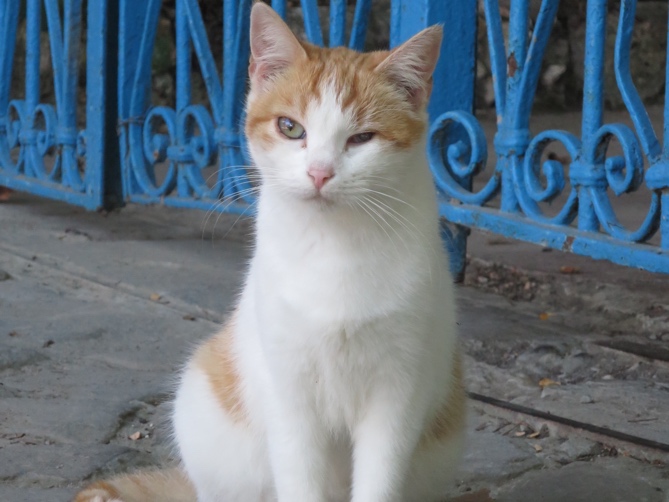 Non sono riuscito a dormire l’intera notte da quando sono arrivato.  La famiglia lavora ad un ristorante e dopo è chiuso… Rumore… Rumore… RumoreQuindi, ho deciso di spostarmi un po’.  Domani, passerò la mia ultima giornata ad Alba.  Penso che andrò a Brescia il lunedì…  in seguito?.. non sono sicuro in questo momento.  Chiaramente, Alba è  una destinazione per la mia famiglia ad un certo punto nel futuro… È una bella città e vicino alcuni posti, come Barolo, che sono fantastici.  Ho fatto visitata dappertutto il Piemonte e sono contento.  Tuttavia, la situazione con l’appartamento mi fa impazzire e non partirò per gli Stati Uniti per due più settimane.  Le opzioni qui sono esauriti ed io sono sfinito...  Ho bisogno di dormire… 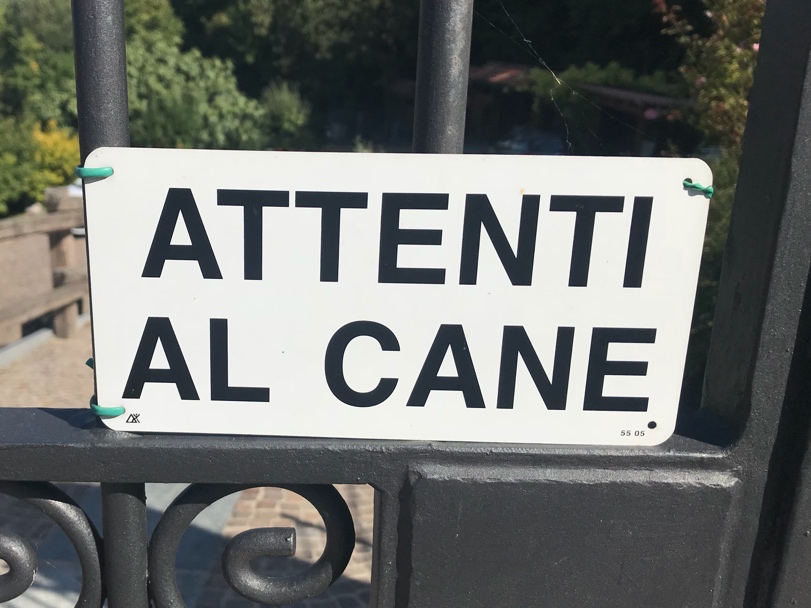 A domani… 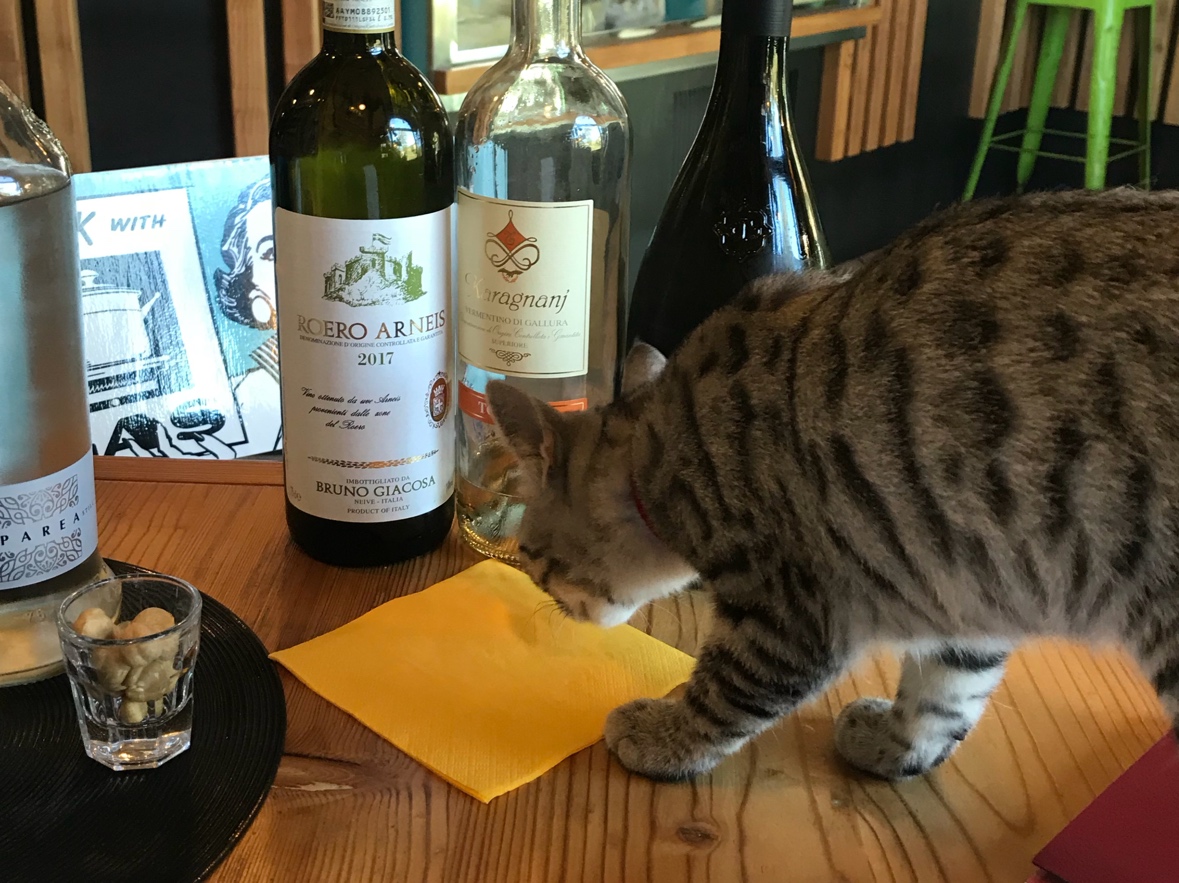 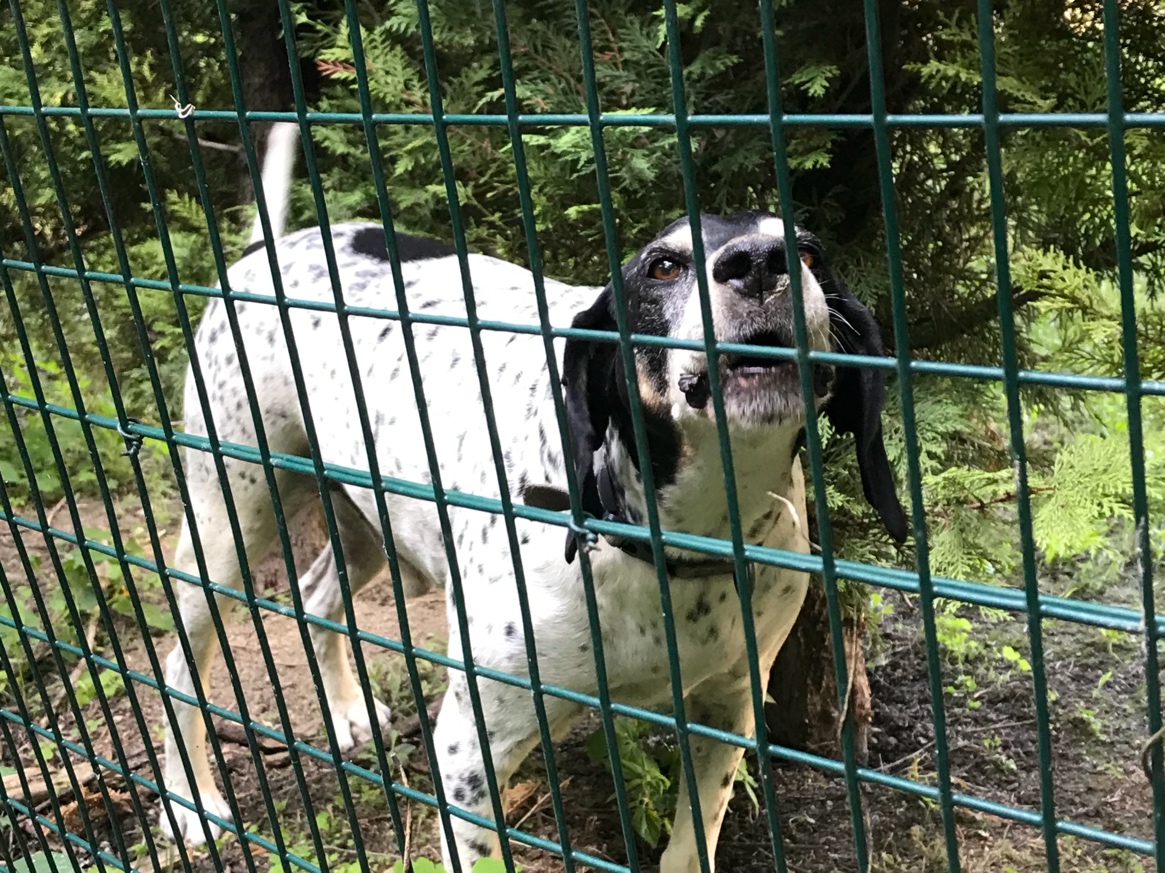 